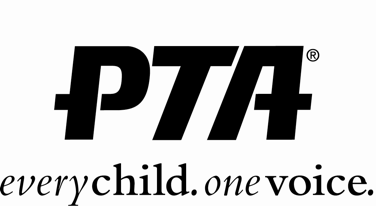 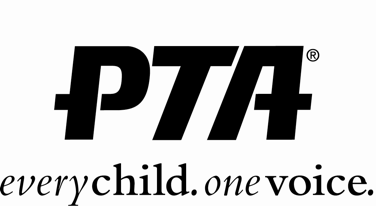 You may nominate an individual or an organization to receive the Honorary Service Award from the Fourth District PTA.Please remember that your nominee should be someone who has gone above and beyond their job description, someone who has shown true dedication to children and youth, and someone who is representative of the entire Fourth District PTA community.Fill in the basic information below.  Attach additional pages as needed to explain your nomination.You may supplement the application with things like photos, newspaper clippings, fliers, etc.You may download the application form from our website at www.fourthdistrictpta.org/awardsAll applications must be RECEIVED no later thanThursday, May 11, 2017.You may submit this application online at http://www.fourthdistrictpta.org/awards/OrPrint and complete application.  Deliver or mail it to: 4th District PTA, 1520 Brookhollow Dr. #40, Santa Ana 92705   Attn: Awards CommitteeAWARD CATEGORIES❑Very Special Person (VSP)		❑Honorary Service Award (HSA)		❑Continuing Service Award (CSA)	❑Golden Oak Service Award (GOSA)❑Fourth District PTA Golden Orange Award This award is unique and special to Fourth District PTA and is awarded in recognition of significant contributions, commitment and service excellence over time.Submitted by__________________________________________________________Date_________________________Position________________________________________________Email______________________________________Fourth District PTA will present Honorary Service Awards to deserving individuals at the year-end luncheon on June 8, 2017.Name of Nominee:             orOrganization Name:Their Title or Position:PTA Member?  Y/N/UnsureIf Organization, contact Name:Nominee’s Phone:Nominee’s Email:Reason for Nomination: